УТВЕРЖДАЮ:УТВЕРЖДАЮ:УТВЕРЖДАЮ:Директор 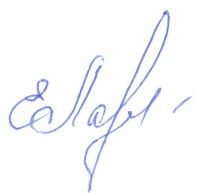 _________________Лазарева Е.АДиректор _________________Лазарева Е.АДиректор _________________Лазарева Е.АДиректор _________________Лазарева Е.АДиректор _________________Лазарева Е.АДиректор _________________Лазарева Е.АДиректор _________________Лазарева Е.АДиректор _________________Лазарева Е.АДиректор _________________Лазарева Е.А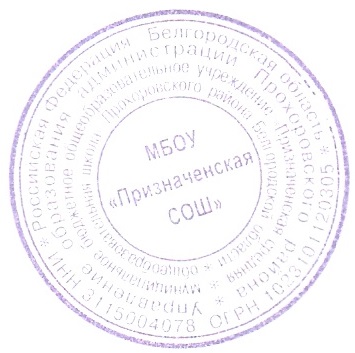 Усреднённое десятидневное меню для учащихся 1-11 классовУсреднённое десятидневное меню для учащихся 1-11 классовУсреднённое десятидневное меню для учащихся 1-11 классовУсреднённое десятидневное меню для учащихся 1-11 классовУсреднённое десятидневное меню для учащихся 1-11 классовУсреднённое десятидневное меню для учащихся 1-11 классовУсреднённое десятидневное меню для учащихся 1-11 классовУсреднённое десятидневное меню для учащихся 1-11 классовУсреднённое десятидневное меню для учащихся 1-11 классовУсреднённое десятидневное меню для учащихся 1-11 классовУсреднённое десятидневное меню для учащихся 1-11 классовУсреднённое десятидневное меню для учащихся 1-11 классовУсреднённое десятидневное меню для учащихся 1-11 классовУсреднённое десятидневное меню для учащихся 1-11 классовУсреднённое десятидневное меню для учащихся 1-11 классовУсреднённое десятидневное меню для учащихся 1-11 классовПриём пищи, нименование блюдаМасса порций (гр.)Пищевые веществаПищевые веществаПищевые веществаЭнергетическая ценность (ккал.)№ рецептурыСтоимость Приём пищи, нименование блюдаМасса порций (гр.)БЖУПонедельник, Завтрак 1 неделя Понедельник, Завтрак 1 неделя Понедельник, Завтрак 1 неделя Понедельник, Завтрак 1 неделя Понедельник, Завтрак 1 неделя Понедельник, Завтрак 1 неделя Понедельник, Завтрак 1 неделя Понедельник, Завтрак 1 неделя Омлет натуральный20016,8025,804,20316,1054-1о-2020 32,59Чай с лимоном и сахаром2000,300,006,7027,6054-3гн-20202,11Булочка сдобная Веснушка503,502,5029,00150,005,81Мёд100,100,008,0030,803,00Апельсин (или мандарин)1000,900,208,1043,0012,00Итого56021,628,556567,555,51Понедельник, Обед 1 неделя Понедельник, Обед 1 неделя Понедельник, Обед 1 неделя Понедельник, Обед 1 неделя Понедельник, Обед 1 неделя Понедельник, Обед 1 неделя Понедельник, Обед 1 неделя Понедельник, Обед 1 неделя Икра кабачковая1001,606,307,4090,8010Рассольник домашний2502,456,1316,57131,2854-4с-20208,53Капуста тушеная с мясом18020,9517,5613,41303,7054-10м-202066,09Компот из смеси сухофруктов2000,600,0022,7093,2054-7хн-20203,26Хлеб ржано-пшеничный402,900,5014,6074,801,31Хлеб пшеничный403,200,5019,9092,402,00Итого81031,730,9994,58786,1891,19Итого за день137053,359,49150,581353,7146,70Вторник, Завтрак 1 неделя Вторник, Завтрак 1 неделя Вторник, Завтрак 1 неделя Вторник, Завтрак 1 неделя Вторник, Завтрак 1 неделя Вторник, Завтрак 1 неделя Вторник, Завтрак 1 неделя Вторник, Завтрак 1 неделя Макароны отварные с сахаром2006,707,1057,39337,2054-1г-202010,06Чай с сахаром2000,200,006,5026,8054-2гн-20200,91Банан фрукт 1001,500,5021,0096,0012,00Мёд100,100,008,0030,803,00Яйцо варёное 1 шт560,180,1412,2020,797,50Хлеб ржано-пшеничный40,002,900,5014,6074,801,31Итого60611,588,24119,69586,3934,77Вторник, Обед 1 неделя Вторник, Обед 1 неделя Вторник, Обед 1 неделя Вторник, Обед 1 неделя Вторник, Обед 1 неделя Вторник, Обед 1 неделя Вторник, Обед 1 неделя Вторник, Обед 1 неделя Салат из моркови и яблок1001,006,3910,00109,6054-11з-20206,07Борщ с капустой и картофелем со сметаной2502,806,9013,90127,1054-2с-202010,04Рис отварной1804,506,2047,50263,4054-6г-20209,92Рыба тушеная в томате с овощами (минтай)10020,407,905,90177,1054-11р-202022,82Сок (в ассортименте)1800,200,0017,1072,009,00Хлеб ржано-пшеничный402,900,5014,6074,801,31Хлеб пшеничный403,200,5019,9092,402,00Итого890352812991661Итого за день14964737249150396Среда, Завтрак 1 неделяСреда, Завтрак 1 неделяСреда, Завтрак 1 неделяСреда, Завтрак 1 неделяСреда, Завтрак 1 неделяСреда, Завтрак 1 неделяСреда, Завтрак 1 неделяСреда, Завтрак 1 неделяКаша жидкая молочная гречневая 2007,106,5027,70197,20 54-20к-202011,81Чай с сахаром2000,200,006,5026,8054-2гн-20200,91Молоко 0,2 3,2%2006,006,409,40120,0035,00Мёд100,100,008,0030,803Батон403,200,4019,6095,202,38хлеб ржано-пшеничный402,900,5014,6074,801,31Итого69019,5013,8085,80544,8054,41Среда, Обед 1 неделя Среда, Обед 1 неделя Среда, Обед 1 неделя Среда, Обед 1 неделя Среда, Обед 1 неделя Среда, Обед 1 неделя Среда, Обед 1 неделя Среда, Обед 1 неделя Помидоры и огурцы (сезонные)10010,23,2198,75Суп картофельный с горохом2505,84,722,4154,7854-8с-20204,44Жаркое по-домашнему18018,3814,1418,05279,6054-8м-202056,97Компот из смети сухофруктов1800,600,0022,7093,2054-7хн-20203,261Хлеб ржано-пшеничный402,900,5014,6074,801,31Хлеб пшеничный403,20,519,992,42Яблоко1000,40,49,8476,50Итого89032,2820,44110,65760,7883,23Итого за день158052341961306137,64Четверг, Завтрак 1 недедяЧетверг, Завтрак 1 недедяЧетверг, Завтрак 1 недедяЧетверг, Завтрак 1 недедяЧетверг, Завтрак 1 недедяЧетверг, Завтрак 1 недедяЧетверг, Завтрак 1 недедяЧетверг, Завтрак 1 недедяКаша вязкая молочная манная2006343,422518119,84Апельсин (или мандарин)1000,900,208,1043,0012,00Чай с сахаром2000,200,006,5026,8054-2гн-20200,91Хлеб пшеничный403,200,5019,9092,402,00Мёд00,100,008,0030,803Молоко 0,2 3,2%2006,006,409,40120,0035,00Итого74016,410,195,353872,75Четверг, Обед 1 неделя Четверг, Обед 1 неделя Четверг, Обед 1 неделя Четверг, Обед 1 неделя Четверг, Обед 1 неделя Четверг, Обед 1 неделя Четверг, Обед 1 неделя Четверг, Обед 1 неделя Икра кабачковая1001,606,307,4090,8010,00Суп картофельный с макаронными изделиями2503,152,3826,28139,0354-7с-20204,23Плов с курицей20027,307,9034.7318.854-12м-202032,23Чай с лимоном и сахаром2000,300,006,7027,6054-3гн-20202,11Хлеб ржано-пшеничный402,900,5014,6074,801,31Хлеб пшеничный403,20,519,992,42Итого83038,4517,5874,88424,6351,87Итого за день157054,8527,68170,18962,63124,63Пятница, Завтрак 1 неделя Пятница, Завтрак 1 неделя Пятница, Завтрак 1 неделя Пятница, Завтрак 1 неделя Пятница, Завтрак 1 неделя Пятница, Завтрак 1 неделя Пятница, Завтрак 1 неделя Пятница, Завтрак 1 неделя Каша вязкая молочная овсяная2008,3012,6036,80294,20 54-9к-202014,09Чай с сахаром2000,200,006,5026,8054-2гн-20200,91Банан фрукт 1001,500,5021,0096,0012,00Батон403,200,4019,6095,202,38Мёд00,100,008,0030,803,00Итого54013,313,591,954332,382Пятница, Обед 1 неделя Пятница, Обед 1 неделя Пятница, Обед 1 неделя Пятница, Обед 1 неделя Пятница, Обед 1 неделя Пятница, Обед 1 неделя Пятница, Обед 1 неделя Пятница, Обед 1 неделя Икра свекольная1002,278,2022,17151,2054-15з-202010,15Щи из свежей капусты со сметаной2502,086,087,2591,9554-1с-20207,83Картофельное пюре1503,005,7023,70158,30 54-11г-202020,59Котлеты из говядины10020.9822,0913,90338.454-4м-202052,39Какао с молоком 2004,604,3012,40106.754-7гн-20209,99Хлеб ржано-пшеничный402,900,5014,6074,801,31Хлеб пшеничный403,20,519,992,42Итого88018,0547,37113,92568,65104,24Итого за день142031,3560,87205,821111,7136,63Итого за неделю641,51Понедельник, Завтрак 2 неделяПонедельник, Завтрак 2 неделяПонедельник, Завтрак 2 неделяПонедельник, Завтрак 2 неделяПонедельник, Завтрак 2 неделяПонедельник, Завтрак 2 неделяПонедельник, Завтрак 2 неделяПонедельник, Завтрак 2 неделяОмлет натуральный20016,8025,804,20316,1054-1о-2020 32,59Чай с лимоном и сахаром2000,300,006,7027,6054-3гн-20202,11Апельсин (или мандарин)1000,900,208,1043,0012,00Хлеб  ржано-пшеничный402,900,5014,6074,801,31Мёд00,100,008,0030,803Итого54021,0026,5041,60492,3051,01Понедельник, Обед 2 неделя Понедельник, Обед 2 неделя Понедельник, Обед 2 неделя Понедельник, Обед 2 неделя Понедельник, Обед 2 неделя Понедельник, Обед 2 неделя Понедельник, Обед 2 неделя Понедельник, Обед 2 неделя Икра кобачковая 1001,606,307,4090,8010Суп картофельный с горохом2505,804,7022,40154,7854-8с-20204,44Картофельное пюре1503,005,7023,70158,30 54-11г-202010,17Печень говяжья по-строгановски9020,1021,007,95301,054-18м-202044,89Компот из смеси сухофруктов2000.60.022,7093,2054-7хн-20203,26Хлеб ржано-пшеничный402,900,5014,6074,801,31Хлеб пшеничный403,20,519,992,42Итого87036,638,7118,65965,3376,07Итого за день141057,665,2160,251457,6127,08Вторник, Завтрак 2 неделя Вторник, Завтрак 2 неделя Вторник, Завтрак 2 неделя Вторник, Завтрак 2 неделя Вторник, Завтрак 2 неделя Вторник, Завтрак 2 неделя Вторник, Завтрак 2 неделя Вторник, Завтрак 2 неделя Помидор, огурец  (сезонный)10010,23,2198,75Макароны отварные с сыром2009,928,8642,33289.154-3г-20207,24Яйцо варёное 1 шт 560,180,1412,220,797,50Какао с молоком2004,64,312,4106.754-7гн-20209,99Хлеб  ржано-пшеничный402,90,514,674,81,31Мёд00,100,008,0030,803Итого59618,71492,73145,3937,79Вторник, Обед 2 неделя Вторник, Обед 2 неделя Вторник, Обед 2 неделя Вторник, Обед 2 неделя Вторник, Обед 2 неделя Вторник, Обед 2 неделя Вторник, Обед 2 неделя Вторник, Обед 2 неделя Салат из белокачанной капусты с морковью1001,6710,0010,17137,3354-8з-20205,98Рассольник Ленинградский2502,456,1316,57131,2854-3с-20208,01Котлеты рыбные (минтай)10014,102,807,30110,6054-3р -2020 22,04Рис отварной1503,605,2038,10213,5054-6г -20209,02Сок (в ассортименте)1800,400,4020,9086,402,11Хлеб ржано-пшеничный402,900,5014,6074,801,31Хлеб пшеничный403,200,5019,9092,402,00Итого76028,3225,53127,54846,3150,47Итого за день135647,0239,53220,27991,7088,25Среда, Завтрак 2 неделя Среда, Завтрак 2 неделя Среда, Завтрак 2 неделя Среда, Завтрак 2 неделя Среда, Завтрак 2 неделя Среда, Завтрак 2 неделя Среда, Завтрак 2 неделя Среда, Завтрак 2 неделя Запеканка из творога20032.321,6030.0443.354-1т-202055,61Повидло200,000,0012,2048,803,60Чай с сахаром2000,200,006,5026,8054-2гн-20200,91Хлеб пшеничный303,20,519,992,42Мёд00,100,008,0030,803Молоко 0,2 л 3,2%2005,45,88,510835,00Итого6508,927,955,1306,8100,1236Среда, Обед 2 неделя Среда, Обед 2 неделя Среда, Обед 2 неделя Среда, Обед 2 неделя Среда, Обед 2 неделя Среда, Обед 2 неделя Среда, Обед 2 неделя Среда, Обед 2 неделя Винегрет с растительным маслом1001,507,106.0106,8054-16з-20204,92Борщ с капустой и картофелем со сметаной2502,806,9013,90127,1054-2с-202010,04Курица отварная10011,580,860,4255,7454-21м-2020 26,95Каша гречневая рассыпчатая1809,847,8051,36315,0054-4г-202012,90Компот из смети сухофруктов1800.60.022,7093,2054-7хн-20203,26Хлеб ржано-пшеничный402,900,5014,6074,801,31Хлеб пшеничный403,200,5019,9092,402Итого89031,8223,66122,88865,0461,38Итого за день154040,7251,56177,981171,8161,50Четверг, завтрак 2 неделяЧетверг, завтрак 2 неделяЧетверг, завтрак 2 неделяЧетверг, завтрак 2 неделяЧетверг, завтрак 2 неделяЧетверг, завтрак 2 неделяЧетверг, завтрак 2 неделяЧетверг, завтрак 2 неделяКаша вязкая молочная пшенная2008,4011,5038,80292,10 54-6к-2020 14,07Чай с лимоном и сахаром2000,300,006,7027,6054-3гн-20202,11Молоко 0,2 3,2%2006,006,409,40120,009,99Банан1001,500,5021,0096,0012,00Булочка сдобная Веснушка новая503,502,5029,00150,005,81Мёд00,100,008,0030,803,00Итого75019,820,9112,9716,546,976Четверг, Обед 2 неделя Четверг, Обед 2 неделя Четверг, Обед 2 неделя Четверг, Обед 2 неделя Четверг, Обед 2 неделя Четверг, Обед 2 неделя Четверг, Обед 2 неделя Четверг, Обед 2 неделя Салат из белокочанной капусты с морковью1001,6710,0010,17137,3354-8з-20205,98Свекольник2501,926,3310,05104,12347,05Плов с курицей20027,307,9034.7318.854-12м-202032,23Чай с лимоном и сахаром2000,300,006,7027,6054-3гн-20202,11Хлеб ржано-пшеничный402,900,5014,6074,801,31Хлеб пшеничный403,200,5019,9092,402Итого83037,286725,2361,417436,2550,68Итого за день158057,086746,13174,321152,897,65Пятница, Завтрак 2 неделя Пятница, Завтрак 2 неделя Пятница, Завтрак 2 неделя Пятница, Завтрак 2 неделя Пятница, Завтрак 2 неделя Пятница, Завтрак 2 неделя Пятница, Завтрак 2 неделя Пятница, Завтрак 2 неделя Каша вязкая молочная пшеничная2008,7010,6040,00289,90 54-13к-202013,88Чай с сахаром2000,200,006,5026,8054-2гн-20200,91Яблоко1000,40,49,8476,50Батон403,200,4019,6095,202,38Яйцо варёное 1 шт 560,180,1412,2020,797,50Мёд00,100,008,0030,803Итого 59612,7811,5496,1510,4934,177Пятница, Обед 2 неделя Пятница, Обед 2 неделя Пятница, Обед 2 неделя Пятница, Обед 2 неделя Пятница, Обед 2 неделя Пятница, Обед 2 неделя Пятница, Обед 2 неделя Пятница, Обед 2 неделя Помидор, огурец (сезонный)10010,23,2198,75Суп с рыбными консервами 2509,904,8817,95155,1554-12с-202020,72Запеканка картофельная с говядиной18021,5118,1828,35362,9754-13м-202064,10Компот из смети сухофруктов1800.60.022,7093,2054-7хн-20203,26Молоко 0,2 3,2%2006,006,409,40120,009,99Хлеб ржано-пшеничный402,900,5014,6074,801,31Хлеб пшеничный403,20,519,992,42Итого99044,5130,655116,1917,52110,12Итого за день158657,2942,195212,21428144,30Итого за неделю618,79Итого за 10 дней1260,30126,03